от «10» 04  2019 г.		                                                                                                                        № 471 О внесении изменений в муниципальнуюцелевую программу МО «Город Мирный»«Энергосбережение и повышение энергетической эффективностив системах коммунальной инфраструктуры  на 2018-2022 годы», утвержденную Постановлением городской Администрации от 28.12.2017 № 2063 	В соответствии с решением городского Совета от 21.02.2019 № IV-18-1 «О внесении изменений и дополнений в решение городского Совета от 13.12.2018 № IV-15-2 «О бюджете муниципального образования «Город Мирный» на 2019 год и на плановый период 2020 и 2021 годов», городская Администрация постановляет:1. Внести в муниципальную целевую программу МО «Город Мирный» «Энергосбережение и повышение энергетической эффективности в системах коммунальной инфраструктуры на 2018-2022 годы» (далее – Программа), утвержденную Постановлением городской Администрации от 28.12.2017 № 2063, следующие изменения: В паспорте Программы строку «Объем и источники финансирования программы» изложить в следующей редакции:В разделе «Ресурсное обеспечение программы» таблицу изложить в следующей редакции:«Систему программных мероприятий муниципальной целевой программы МО «Город Мирный» «Энергосбережение и повышение энергетической эффективности в системах коммунальной инфраструктуры на 2018-2022 годы» изложить в редакции согласно приложению к настоящему Постановлению. Опубликовать настоящее Постановление в порядке, предусмотренном Уставом МО «Город Мирный».Контроль исполнения настоящего Постановления возложить на 1-го Заместителя Главы Администрации по ЖКХ, имущественным и земельным отношениям С.Ю. Медведь.Глава города 			 	                                                                              К.Н. АнтоновАДМИНИСТРАЦИЯМУНИЦИПАЛЬНОГО ОБРАЗОВАНИЯ«Город Мирный»МИРНИНСКОГО РАЙОНАПОСТАНОВЛЕНИЕ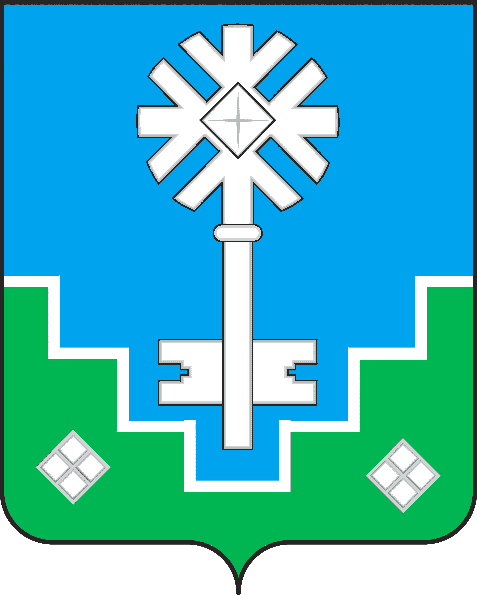 МИИРИНЭЙ ОРОЙУОНУН«Мииринэйкуорат»МУНИЦИПАЛЬНАЙ ТЭРИЛЛИИДЬАhАЛТАТАУУРААХОбъем и источники финансирования программыОбщий объем расходов на реализацию программы составляет:Всего: 23 571 898,00 руб.Государственный бюджет  РС (Я) – 0,00 руб.Бюджет МО «Мирнинский район» - 3 841 675,00 руб.Бюджет МО «Город Мирный» - 19 730 223,00 руб.Иные источники – 0,00 руб.ВсегоГосударственный бюджет РС(Я)Бюджет МО «Мирнинский район»Бюджет МО «Город Мирный»Иные источники2018-2022 годы23 571 898,000,003 841 675,0019 730 223,000,0020187 098 978,000,003 841 675,003 257 303,000,002019500 000,000,000,00500 000,000,002020417 050,000,000,00417 050,000,002021434 480,000,000,00434 480,000,00202215 121 390,000,000,0015 121 390,000,00Приложение
к Постановлению городской Администрации
от «10» 04 2019г.  № 471Приложение
к Постановлению городской Администрации
от «10» 04 2019г.  № 471Приложение
к Постановлению городской Администрации
от «10» 04 2019г.  № 471Система программных мероприятий муниципальной целевой программыСистема программных мероприятий муниципальной целевой программыСистема программных мероприятий муниципальной целевой программыСистема программных мероприятий муниципальной целевой программыСистема программных мероприятий муниципальной целевой программыСистема программных мероприятий муниципальной целевой программыСистема программных мероприятий муниципальной целевой программыСистема программных мероприятий муниципальной целевой программы"Энергосбережение и повышение энергетической эффективности в системах коммунальной инфраструктуры" на 2018-2022 гг. "Энергосбережение и повышение энергетической эффективности в системах коммунальной инфраструктуры" на 2018-2022 гг. "Энергосбережение и повышение энергетической эффективности в системах коммунальной инфраструктуры" на 2018-2022 гг. "Энергосбережение и повышение энергетической эффективности в системах коммунальной инфраструктуры" на 2018-2022 гг. "Энергосбережение и повышение энергетической эффективности в системах коммунальной инфраструктуры" на 2018-2022 гг. "Энергосбережение и повышение энергетической эффективности в системах коммунальной инфраструктуры" на 2018-2022 гг. "Энергосбережение и повышение энергетической эффективности в системах коммунальной инфраструктуры" на 2018-2022 гг. "Энергосбережение и повышение энергетической эффективности в системах коммунальной инфраструктуры" на 2018-2022 гг. ПЕРЕЧЕНЬ ПРОГРАММНЫХ МЕРОПРИЯТИЙПЕРЕЧЕНЬ ПРОГРАММНЫХ МЕРОПРИЯТИЙПЕРЕЧЕНЬ ПРОГРАММНЫХ МЕРОПРИЯТИЙПЕРЕЧЕНЬ ПРОГРАММНЫХ МЕРОПРИЯТИЙПЕРЕЧЕНЬ ПРОГРАММНЫХ МЕРОПРИЯТИЙПЕРЕЧЕНЬ ПРОГРАММНЫХ МЕРОПРИЯТИЙПЕРЕЧЕНЬ ПРОГРАММНЫХ МЕРОПРИЯТИЙПЕРЕЧЕНЬ ПРОГРАММНЫХ МЕРОПРИЯТИЙруб.Номер проектаНаименование проекта (раздел, объект, мероприятие)Всего финансовых средствГосударственный бюджет Республики Саха (Якутия)Бюджет МО "Мирнинский район"Бюджет МО "Город мирный"Иные источникиИсполнители12345678Мероприятия по энергосбережению и повышению энергетической эффективности на объектах муниципальной собственности23 571 898,000,003 841 675,0019 730 223,000,0020187 098 978,000,003 841 675,003 257 303,000,002019500 000,000,000,00500 000,000,002020417 050,000,000,00417 050,000,002021434 480,000,000,00434 480,000,00202215 121 390,000,000,0015 121 390,000,001.Газификация 0,000,000,000,000,00МКУ "УЖКХ" МО "Город Мирный"20180,000,0020190,000,0020200,000,0020210,000,0020220,000,002.Энергосбереженние и повышение энергетической эффективнсти в системе ТВСиК и электроэнергетики7 274 393,000,000,007 274 393,000,00МКУ "УЖКХ" МО "Город Мирный"2018313 493,00313 493,0020190,000,002020417 050,00417 050,002021434 480,00434 480,0020226 109 370,006 109 370,002.1.Установка энергосберегающих светильников  уличного освещения2 120 080,000,000,002 120 080,000,00МКУ "УЖКХ" МО "Город Мирный"20180,000,0020190,000,0020200,000,0020210,000,0020222 120 080,002 120 080,002.2.Ремонт энергосберегающих светильников1 148 893,000,000,001 148 893,000,00МКУ "УЖКХ" МО "Город Мирный"2018144 483,00144 483,0020190,000,002020317 050,00317 050,002021334 480,00334 480,002022352 880,00352 880,002.3.Модернизация, реконструкция декоративного уличного освещения  скверов и площадей0,000,000,000,000,00МКУ "УЖКХ" МО "Город Мирный"20180,000,0020190,000,0020200,000,0020210,000,0020220,000,002.4.Замена кабеля уличного освещения3 427 040,000,000,003 427 040,000,00МКУ "УЖКХ" МО "Город Мирный"20180,000,00МКУ "УЖКХ" МО "Город Мирный"20190,000,00МКУ "УЖКХ" МО "Город Мирный"20200,000,00МКУ "УЖКХ" МО "Город Мирный"20210,000,00МКУ "УЖКХ" МО "Город Мирный"20223 427 040,003 427 040,00МКУ "УЖКХ" МО "Город Мирный"2.5.Приобретение и установка индивидуальных приборов учёта в квартирах, находящихся в муниципальной собственности578 380,000,000,00578 380,000,00МКУ "УЖКХ" МО "Город Мирный"2018169 010,00169 010,0020190,000,002020100 000,00100 000,002021100 000,00100 000,002022209 370,00209 370,003.Обеспечение энергетической эффективности муниципальных зданий, строений, сооружений16 297 505,000,003 841 675,0012 455 830,000,00МКУ "УЖКХ" МО "Город Мирный"20186 785 485,003 841 675,002 943 810,002019500 000,00500 000,0020200,000,0020210,000,0020229 012 020,009 012 020,003.1.Общестроительные работы муниципального имущества4 349 888,000,000,004 349 888,000,00МКУ "УЖКХ" МО "Город Мирный"20181 349 888,001 349 888,0020190,000,0020200,000,0020210,000,0020223 000 000,003 000 000,003.2.Изоляция ограждающих конструкций зданий (утепление и герметизация межпанельных, межблочных и температурно-деформационных швов), ремонт балконных плит покрытия (козырьков), герметизация примыканий МКД11 947 617,000,003 841 675,008 105 942,000,00МКУ "УЖКХ" МО "Город Мирный"20185 435 597,003 841 675,001 593 922,002019500 000,00500 000,0020200,000,0020210,000,0020226 012 020,006 012 020,00исп. Салихова А.С.